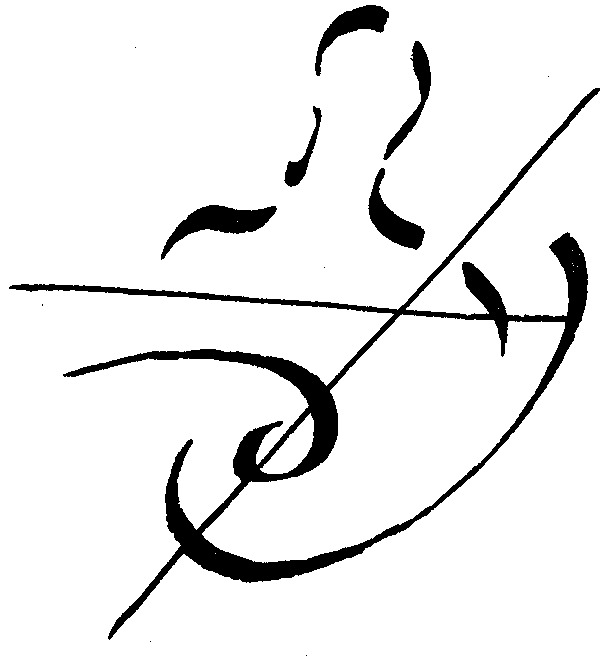 Zoppè di San Vendemiano, 6-03-2017La Libera Scuola Steiner-Waldorf Novalis di Zoppè di San Vendemiano -TV- Italia, in previsione del completamento del ciclo superiore nell’anno scolastico 2017-18, ricerca:un insegnante di discipline letterarie per alcune classi dalla IX alla XIII, con ingresso graduale a partire dall’anno scolastico 2017-2018 e possibilità di svolgere periodi di tirocinio già nel presente anno;un educatore di pedagogia curativa con interesse particolare per l’adolescenza;due euritmiste per tre sezioni di asilo e 12/13 classi;un laureato in Scienze agrarie per alcuni insegnamenti nell’indirizzo di Agricoltura nelle classi IX-XIII.Per maggiori informazioni sulla scuola, vi invitiamo a visitare il nostro sito internet: www.lacruna.it.Gli interessati possono contattarci tramite l’indirizzo di posta elettronica: collegioinsegnanti@lacruna.it oppure attraverso il sito.Cordiali saluti,  il Collegio degli insegnanti.